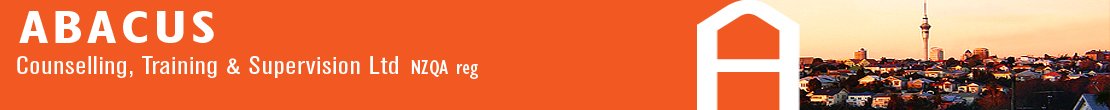 Level Six Certificate of Addiction and Mental Health SupervisionRegistration FormCourse Four 2022 - Workshop Option - Auckland – 16 Sept – 02 Dec 2022Please type your details into the following fields, save, and email back to office@acts.co.nz as an attachment. Thank-you.NOTE: In compliance with NZQA’s Student Fee Protection Scheme, invoices are sent after training is delivered at the end of each month covering the duration of the course, typically three or four invoices (depending on the date of commencement).Enquiries: Please contact Abacus office on 09 3606957 or office@acts.co.nzYour DetailsFirst NameLast NamePhoneEmail AddressPostal Address – streetPostal Address – townPostal Address – cityPostal Address – postcodeInvoicing DetailsPlease leave blank if same as aboveOrganisation Name (If applicable)Attention (If applicable)PhoneEmail AddressPostal Address – streetPostal Address – townPostal Address – cityPostal Address – postcode